                                                                                                        Проект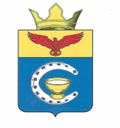 ВОЛГОГРАДСКАЯ ОБЛАСТЬПАЛЛАСОВСКИЙ МУНИЦИПАЛЬНЫЙ РАЙОН
 АДМИНИСТРАЦИЯ САВИНСКОГО  СЕЛЬСКОГО ПОСЕЛЕНИЯП О С Т А Н О В Л Е Н И Е«__» __  2024 года	                  с. Савинка                                             № __«О внесении изменений и дополнений     в Постановление № 54 от «13» июня 2019 года«Об утверждении Административного регламентапредоставления муниципальной услуги«Предоставление земельных участков, находящихся в муниципальной собственностиСавинского сельского поселения в постоянное (бессрочное) пользование» (в редакции постановлений № 88 от «06» ноября 2020г., №50 от 04 июня 2021г.,№47 от 04 апреля 2022.,№101от «29» июня 2022г.,№30 от 15.05.2023г)С целью приведения законодательства Савинского сельского поселения в соответствие с действующим законодательством, руководствуясь статьей 7 Федерального закона от 06 октября 2003 года № 131-ФЗ «Об общих принципах организации местного самоуправления в Российской Федерации», администрация Савинского сельского поселенияПОСТАНОВЛЯЕТ:            1.Внести изменения и дополнения в постановление администрации Савинского сельского поселения № 54 от «13» июня 2019 года «Об утверждении Административного регламента предоставления муниципальной услуги «Предоставление земельных участков, находящихся в муниципальной собственности Савинского сельского поселения  в постоянное (бессрочное) пользование». (в редакции постановлений № 88 от «06» ноября 2020г., №50 от 04 июня 2021г.,№47 от 04 апреля 2022.,№101от «29» июня 2022г.,№30 от 15.05.2023г)1.1. Пункт 3.6.1. Регламента изложить в следующей редакции:      «3.6.1. Основанием для начала выполнения административной процедуры является получение должностным лицом уполномоченного органа, ответственным за предоставление муниципальной услуги, всех документов (информации), необходимых для предоставления муниципальной услуги.».1.2. Пункт 3.6.12. Регламента изложить в следующей редакции:      «3.6.12. Максимальный срок исполнения административной процедуры -  6 дней с момента получения должностным лицом уполномоченного органа, ответственным за предоставление муниципальной услуги,  всех документов (информации), в том числе полученных в рамках межведомственного информационного взаимодействия, необходимых для предоставления муниципальной услуги.».2. Контроль за исполнением настоящего постановления оставляю за собой.          3. Настоящее Постановление вступает в силу после его официального обнародования путем официального опубликования.Глава  Савинского сельского поселения                                                              А.И.СолодовниковаРег. № _/2024г.